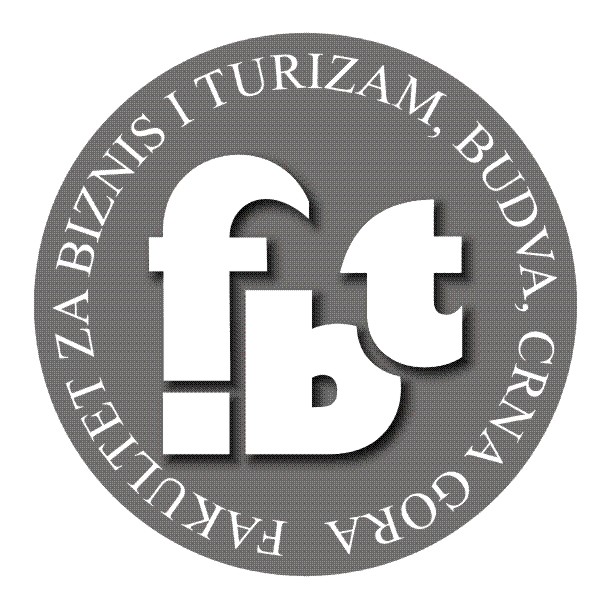 Na osnovu čl. 93. i 94. Zakona o visokom obrazovanju (“Sl.list RCG” br.44/14,52/14,47/15,40/16,42/17,71/17, 55/2019, 3/2019 i 17/2019) i Odluke Naučno-nastavnog vijeća Fakulteta, FAKULTET ZA BIZNIS I TURIZAM BUDVA raspisuje   KONKURSZa upis dvanaeste generacije studenata:u prvu i treću godinu osnovnih akademskih studija;na specijalističke akademske studije; i na magistarske akademske studije na studijskim programima menadžment u turizmu i ugostiteljstvu za studijsku 2022/23 godinuKvalifikacioni postupak (intervju, diferencijalni ispit i probno rangiranje) vršiće se  07. i 08. 09. 2022.  godine.Uz prijavu za upis na  PRVU GODINU  akademskih osnovnih studija, kandidati sa završenom srednjom školom IV-1 stupnja podnose originalna svjedočanstva, ili propisno ovjerene fotokopije,  o završenim razredima srednjeg obrazovanja, diplomu o položenom  završnom,  maturskom  ispitu,  izvod iz matične knjige rođenih (original) ili kopiju biometrijske lične karte, ovjerenu kopiju diplome “LUČA” ili njoj ekvivalentne diplome (ukoliko ih posjeduje), kao i 2 fotografije formata za pasoš. Studenti koji žele, pored naše, i  evropsku diplomu, mogu je steći putem on line studiranja na  trećoj godini na internacionalnoj Visokoj školi DOBA BUSINESS SCHOOL  Maribor, Slovenija-jedan studij, dvije diploma: crnogorska i evropska!Pravo upisa na  TREĆU GODINU studija imaju svršeni studenti viših hotelskih, turističkih i srodnih škola, uz eventualno polaganje diferencijalnih ispita u skladu sa nastavnim programom.Uz prijavu za upis studenti podnose diplomu  o završenim dvogodišnjim  studijama, izvod iz matične knjige rodjenih (original)  ili kopiju biometrijske lične karte i uvjerenje o položenim  ispitima  tokom  dvogodišnjih studija, kao i 2 fotografije formata za pasoš.Pravo upisa na  SPECIJALISTIČKE STUDIJE imaju svršeni bachelor-i turizma i hotelijerstva i sličnih studijskih programa visokog obrazovanja  iz oblasti ekonomije, menadžmenta i drugih nauka, uz eventualno polaganje diferencijalnih ispita u skladu sa nastavnim programom.Uz prijavu za upis studenti podnose bachelor ili sličnu diplomu, izvod iz matične knjige rođenih (original) ili kopiju biometrijske lične karte i uvjerenje o položenim  ispitima  tokom studija (suplement diploma), kao i 2 fotografije formata za pasoš.Pravo upisa na  MAGISTARSKE STUDIJE imaju svršeni specijalisti i bachelor-i menadžmenta iz turizma i sličnih studijskih programa visokog obrazovanja  sa 240 ECTS kredita iz oblasti ekonomije, menadžmenta i drugih nauka, uz eventualno polaganje diferencijalnih ispita u skladu sa nastavnim programom.Uz prijavu za upis studenti podnose diplomu specijaliste ili bachelor-a, izvod iz matične knjige rođenih (original) ili kopiju biometrijske lične karte i uvjerenje o položenim  ispitima tokom studija (suplement diploma), kao i 2 fotografije formata za pasoš.Cijena studiranja, odnosno godišnja školarina za osnovne studije iznosi 1.500,00 € godišnje. Nosioci dilome “Luča”imaju popust od 50%.  Školarina se može platiti u cjelosti ili u ratama  i  to 20% prilikom upisa, a ostalih  80% u 8 mjesečnih rata. Cijena studiranja na specijalističkim i magistarskim studijama je 1500 €, odnosno 2.000,00 € godišnje (popust za studente FBT 10%), sa dinamikom  plaćanja 20% prilikom upisa, a ostalih 80% u 8 mjesečnih rata. O dodatnim upisnim popustima kandidati se mogu informisati kod Studentske službe fakulteta. U cijenu – školarinu ulazi i nastavna literature za pripremu ispita iz elektronske biblioteke Fakulteta.Detaljnije informacije o studijskim programima (osnovne, specijalističke i magistarske studije) dostupne su na sajtu Fakulteta.Zainteresovana lica prijave mogu podnijeti na posebnom obrascu koji se dobija na Fakultetu, ili web-site-u Fakulteta. Detaljnije  informacije zainteresovani kandidati mogu dobiti pozivom na brojeve: 069/280-700, 067/723-868, 069/077-133 i 069/050-243 ili posredstvom e-mail-a: info@fbt-budva.meOglas će biti objavljen na web site-u  Fakulteta:  www. fbt-budva.comPrijave za upis podnose se od  26. avgusta do 07. septembra 2022. godine u sjedištu Fakulteta, u Budvi, zgrada univerzitetskog centra „Akademija Znanja” Budva, radnim danima od 9h do 14h. 